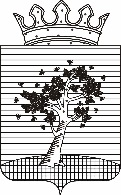 АДМИНИСТРАЦИЯ КОМАРОВСКОГО СЕЛЬСКОГО ПОСЕЛЕНИЯОСИНСКОГО  МУНИЦИПАЛЬНОГО РАЙОНА ПЕРМСКОГО КРАЯПОСТАНОВЛЕНИЕ25.02.2016                                                                                                                № 17 Об утверждении Перечня муниципальныхуслуг, предоставляемых администрациейКомаровского сельского поселенияНа основании Федерального закона от 27 июля 2010 г. № 210-ФЗ «Об организации предоставления государственных и муниципальных услуг», в соответствии с Уставом Комаровского сельского поселения, в целях открытости и общедоступности информации по предоставлению муниципальных услуг населению Комаровского сельского поселения, Администрация Комаровского сельского поселения ПОСТАНОВЛЯЕТ:Утвердить прилагаемый Перечень муниципальных услуг, предоставляемых администрацией Комаровского сельского поселения.Постановление администрации Комаровского сельского поселения от 18 ноября 2014 г. №113 «Об утверждении Перечня муниципальных услуг, предоставляемых администрацией Комаровского сельского поселения» признать утратившим силу.Данное постановление обнародовать в соответствии с со статьей 28 Устава Комаровского сельского поселения.4. Контроль за исполнением постановления оставляю за собой.Глава поселения                                                                                Н.В.Селиванова УТВЕРЖДЕН  постановлением администрации Комаровского сельского поселенияот 25.02.2016 №17ПЕРЕЧЕНЬ муниципальных услуг, предоставляемых администрацией Комаровского сельского поселения№ п/пМуниципальная услуга1Признание граждан малоимущими в целях постановки их на учет в качестве нуждающихся в жилых помещениях2Прием заявлений, документов в целях постановки на учет  граждан в качестве нуждающихся в жилых помещениях3Признание молодых семей, нуждающимися в улучшении жилищных условий4Предоставление гражданам жилых помещений по договорам социального найма5Выдача документов (единого жилищного документа, копии финансово-лицевого счета, выписки из домовой книги, карточки учета собственника жилого помещения, справок и иных документов)6Выдача архивных копий, архивных выписок по запросам юридических и физических лиц 7Предоставление архивных справок8Признание жилых помещений непригодными для проживания9Безвозмездная передача в  собственность граждан  жилых  помещений  муниципального  жилищного  фонда путем приватизации10Прием документов и выдача решений о переводе или об отказе в переводе жилого помещения в нежилое или нежилого помещения в жилое помещение11Прием заявлений и выдача документов о согласовании переустройства и (или) перепланировки жилого помещения12Предоставление в собственность муниципального имущества13Предоставление муниципального имущества в аренду14Предоставление  в безвозмездное пользование муниципального имущества15Смена разрешенного использования земельного участка16Выдача разрешений на проведение земляных  работ17Предоставление выписки из реестра муниципального имущества18Присвоение адреса объекту недвижимости19Предоставление информации об очередности предоставления жилых помещений на условиях социального найма20Подготовка, выдача  и утверждение схемы расположения границ земельного участка или земельных участков на кадастровом плане территории21Предоставление в собственность за плату, земельных участков, находящихся в собственности Комаровского сельского поселения и из состава государственных земель, собственность на которые не разграничена, под существующими объектами недвижимости (зданиями, сооружениями)22Предоставление в аренду земельных участков (на торгах), находящихся    в собственности   Комаровского сельского  поселения  и из состава государственных земель, собственность на которые не разграничена23Предоставление   в аренду земельных участков (без торгов), находящихся    в собственности   Комаровского сельского  поселения  и из состава государственных земель, собственность на которые не разграничена24Заключение новых договоров   аренды  земельных участков, находящихся в собственности Комаровского сельского поселения и из состава государственных земель, собственность на которые не разграничена25Заключение соглашений об установлении сервитута в отношении земельных  участков, находящихся в собственности Крыловского сельского поселения    и из состава государственных земель, собственность на которые не разграничена 26Предоставление земельных участков гражданам для индивидуального жилищного строительства, ведения личного подсобного хозяйства, садоводства, дачного строительства, гражданам и крестьянским (фермерским) хозяйствам для осуществления крестьянским (фермерским) хозяйством его деятельности